МБДОУ детский сад №23 г. Новочеркасск. "Мокрой игрой" мая месяца с детьми подготовительной группы №1 "Пчелки" выбрали игру «Дождик». Дождика выбрали считалкой, ему вручили атрибут - султанчик синего цвета. Ребята четко произносили слова игры. Очень быстро бегали играющие, проявляя быстроту реакции во взятии султанчика. Играли несколько раз. Водящего выбирали после каждого тура игры.Игра пришлась детям по душе.Игра развивает у детей ловкость, быстроту реакции и внимание.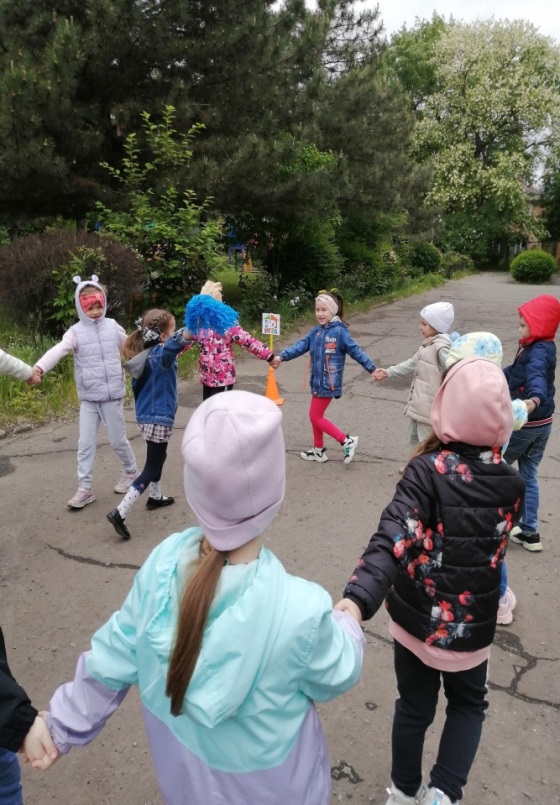 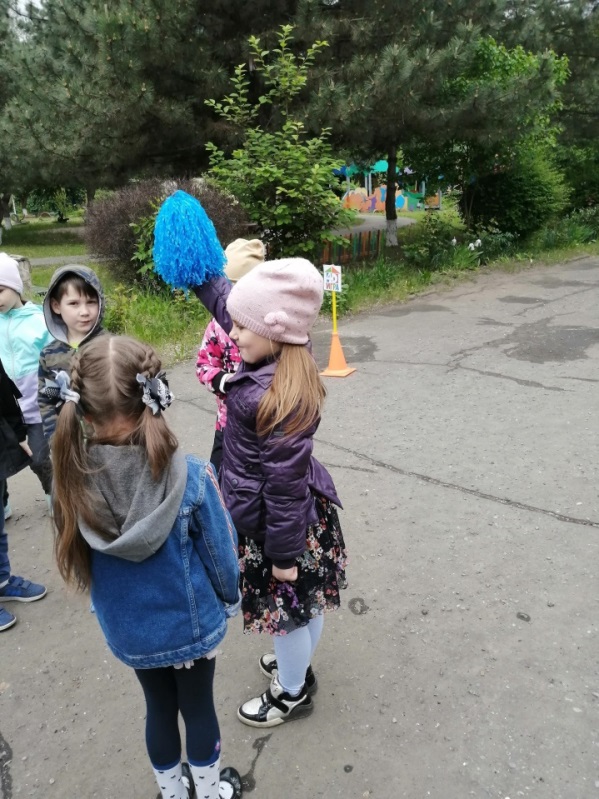 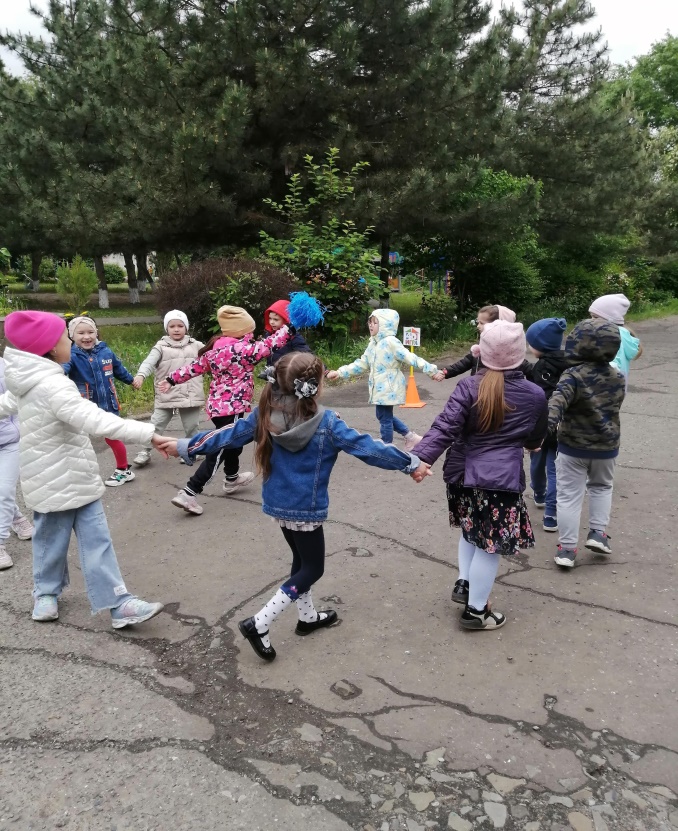 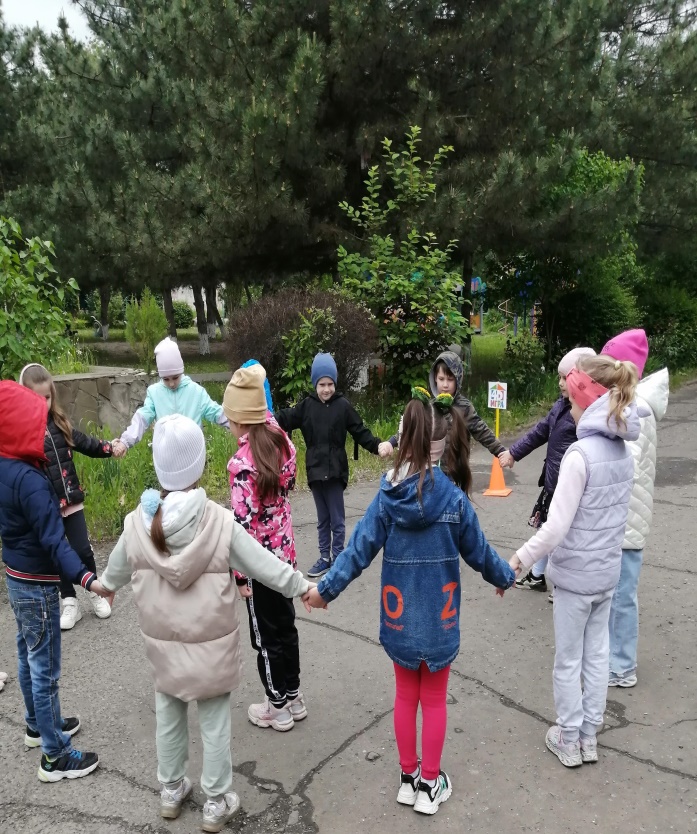 